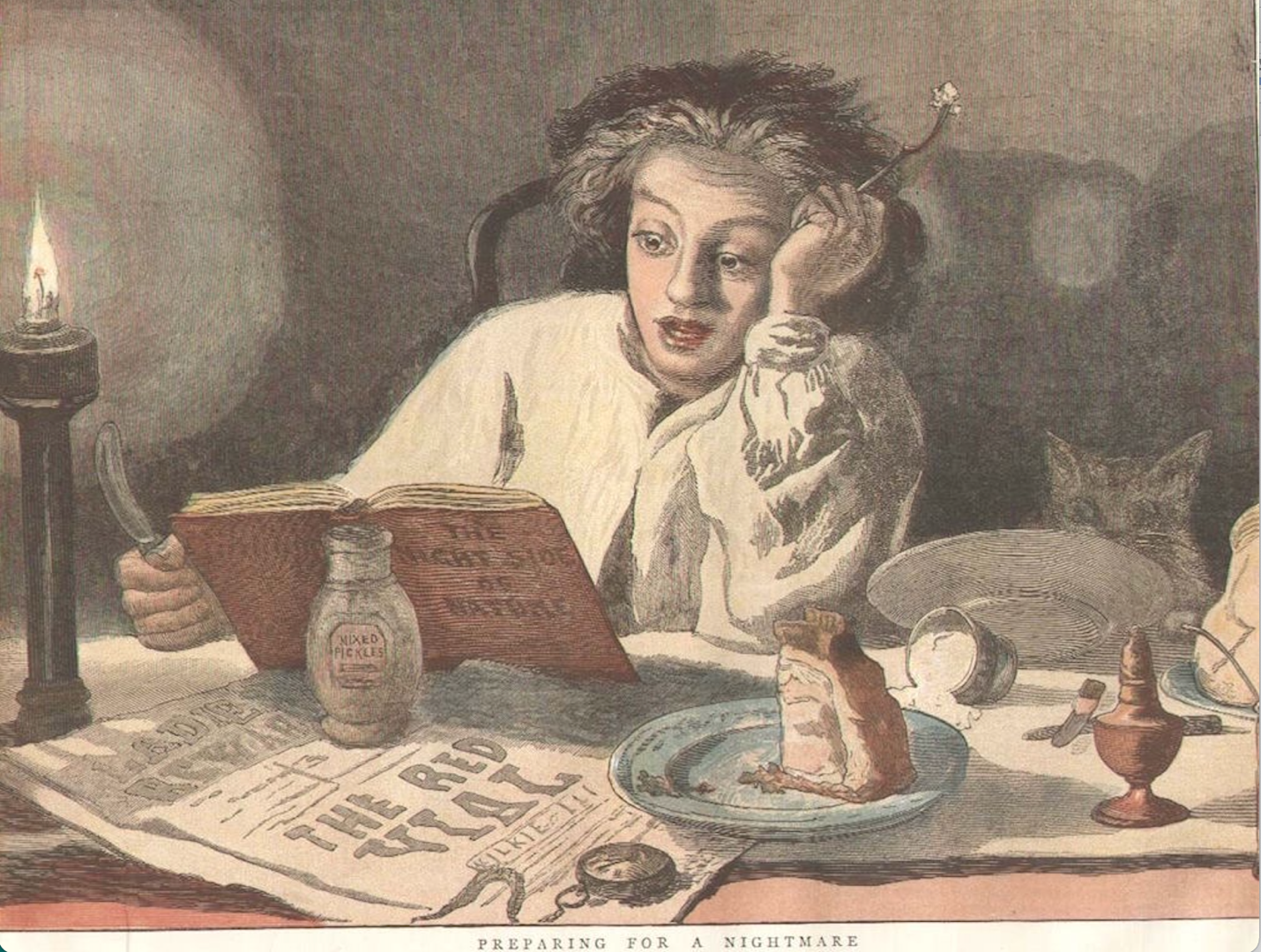 Topics in Comparative Literature: Literature and HorrorT/R 1:10-2:25M. CohenCannibals! Orphans! Strikes! Vampires!Tremors! Tears! Disgust! Goosebumps! All students welcome!